Муниципальное бюджетное общеобразовательное учреждение«Перемская основная общеобразовательная школа»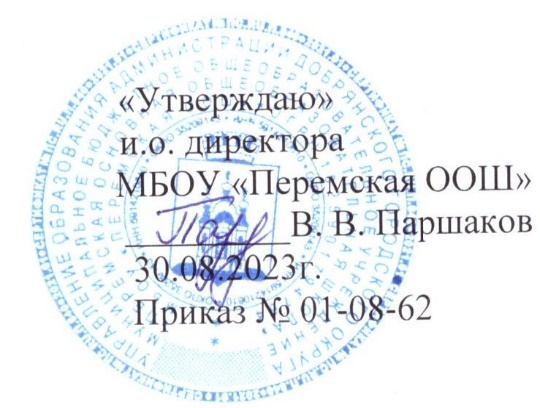 УЧЕБНЫЙ ПЛАН2023-2024 учебный годПОЯСНИТЕЛЬНАЯ ЗАПИСКАУчебный план – составная часть образовательной программы школы.Учебный план МБОУ «Перемская ООШ» составлен на основе следующих нормативных документов.Об образовании в Российской Федерации: Федеральный закон РФ №273-ФЗ от 21 декабря 2012гСанитарные правила СП 2.4.3648-20 “Санитарно-эпидемиологические требования к организациям воспитания и обучения, отдыха и оздоровления детей и молодежи” (Постановление главного государственного санитарного врача Российской Федерации №28 от 28.09.2020)СанПиН 1.2.3685-21 "Гигиенические нормативы и требования к обеспечению безопасности и (или) безвредности для человека факторов среды обитания" (Постановление главного государственного санитарного врача Российской Федерации №2 от 28.01.2021)Федеральный государственный образовательный стандарт начального общего образования (утв. приказом Министерства просвещения РФ от 31 мая 2021 г. N 286)Федеральная образовательная программа начального общего образования (далее – ФОП НОО) разработана в соответствии с Порядком разработки и утверждения федеральных основных общеобразовательных программ, утверждённым приказом Министерства просвещения Российской Федерации от 30 сентября 2022 г. № 874 (зарегистрирован Министерством юстиции Российской Федерации 2 ноября 2022 г., регистрационный № 70809).Федеральный государственный образовательный стандарт основного общего образования (утв. приказом Министерства просвещения РФ от 31 мая 2021 г. N 287) (5-8 классы)Федеральная образовательная программа основного общего образования (далее – ФОП ООО) разработана в соответствии с Порядком разработки и утверждения федеральных основных общеобразовательных программ, утвержденным приказом Министерства просвещения Российской Федерации от 30 сентября 2022 г. № 874 (зарегистрирован Министерством юстиции Российской Федерации 2 ноября 2022 г., регистрационный № 70809).Приказ Минпросвещения России от 22.03.2021 № 115 "Об утверждении Порядка организации и осуществления образовательной деятельности по основным общеобразовательным программам - образовательным программам начального общего, основного общего и среднего общего образования"Об утверждении федерального перечня учебников, допущенных к использованию при реализации имеющих государственную аккредитацию образовательных программ начального общего, основного общего, среднего общего образования организациями, осуществляющими образовательную деятельность и установления предельного срока использования исключенных учебников (Приказ Министерства просвещения РФ от 21.09.2022 № 858, с измениями 21.07.2023)12. Устав     Муниципального      бюджетного      общеобразовательного      учреждения     «Перемская основная общеобразовательная школа » утвержден приказом УО администрации ДГО 12.07.2021 № 155         13.    Решение педагогического совета МБОУ «Перемская ООШ» № 1 от  30   августа   2023.,   приказ директора № 01-08-62 от 30 .08.2023 г.Календарный учебный график на 2023-2024 учебный год:Учебные периоды, их продолжительность и сроки каникул: 1-9 классы (пятидневная учебная неделя):        Особенностью школы является проживание части обучающихся в различных населенных пунктах и необходимость их подвоза, поэтому начало занятий в 9-00.    С 2022-2023 уч. года организуется выезд учащихся  8-9 классов корпуса №  2 в корпус № 1  для более качественной подготовки к ОГЭ, использования ЦОР в работе учителей и обучении старшеклассников.4) В школе организовано инклюзивное образование. Коррекционная работа с данным контингентом детей проводится  во внеурочное время.  Сформирован отдельный класс коррекции  по программе АООП ОВЗ УО в корпусе № 1 ( с. Перемское). 3.Формы промежуточной аттестации.Освоение образовательной программы, в том числе отдельной части или всего объема учебного предмета, курса, дисциплины (модуля) образовательной программы, сопровождается промежуточной аттестацией обучающихся.Промежуточная аттестация проводится на основе принципов объективности, беспристрастности. Оценка результатов освоения обучающимися образовательных программ осуществляется в зависимости от достигнутых обучающимися результатов и не может быть поставлена в зависимость от формы получения образования, формы обучения, факта пользования платными дополнительными образовательными услугами и иных подобных обстоятельств.Формой промежуточной аттестации во 2-9 классах  является выставление годовой отметки на основе результатов четвертных отметок, и представляет собой среднее арифметическое четвертных отметок. Округление результата проводится в пользу обучающегося («Положение о порядке проведения промежуточной аттестации обучающихся МБОУ «Перемская ООШ» принято педсоветом №8 от 20.06.2019г., приказ №68 »,   в различных формах )Иные формы промежуточной аттестации (по отдельным предметам) определяются в начале учебного года педагогическим советом и утверждаются приказом директора (приложение № 5 )Начальное общее образованиеУчебный план начального общего образования  входит в организационный раздел ООП НОО МБОУ «Перемская ООШ», обеспечивает реализацию требований ФГОС НОО, Федеральной образовательной программы начального общего образования, фиксирует общий объем нагрузки, максимальный объем аудиторной нагрузки обучающихся при пятидневной учебной неделе, состав и структуру предметных областей, распределяет учебное время, отводимое на их освоение, по классам и учебным предметам.Учебный план предусматривает четырехлетний нормативный срок освоения образовательных программ начального общего образования. Продолжительность учебного года для 1-х классов составляет 33 недели, для 2–4-х классов – 34 недели.Продолжительность урока во 2-4 классах 45 минут. Обучение организовано в 5 классах (3 класса-комплектах).Количество часов, отведенных на освоение обучающимися учебных предметов, курсов, модулей из обязательной части и части, формируемой участниками образовательного процесса, в совокупности не превышает величину недельной образовательной нагрузки, установленную СанПиН 1.2.3685-21.Обучение в первых классах осуществляется с соблюдением следующих дополнительных требований:учебные занятия проводятся по пятидневной учебной неделе в первую смену;продолжительность учебного занятия 35 минут (сентябрь-декабрь), 40 минут (январь – май);обучение проводится без балльного оценивания знаний;дополнительные недельные каникулы в середине третьей четверти (в феврале), ежедневное проведение динамической паузы после третьего урока.Учебный план состоит из двух частей – обязательной части и части, формируемой участниками образовательных отношений.    Начальное общее образование осуществляется по УМК «Школа России». Вариант 1 Федерального учебного плана начального общего образованияВ 2023-2024  году часть программы по предмету «Технология» осуществляется  по субботам на базе  Центра  образования «Точка роста»  Предметная область «Основы религиозных культур и светской этики» изучается в 4 классах, представлена модулями «Основы мировых религиолзных культур» - 1 час в неделю. Выбор модуля, изучаемого в рамках учебного предмета ОРКСЭ, осуществляется родителями (законными представителями) обучающихся. Выбор фиксируется протоколами родительских собраний и письменными заявлениями родителей. Текущий контроль успеваемости учащихся 4 классов по ОРКСЭ не предполагает балльного оценивания, в течение учебного года осуществляется без фиксации достижений учащихся в виде отметок.Часть учебного плана, формируемая участниками образовательных отношений  составляет 1 час в неделю в 1-3 классах.     Курс «Русский родной язык» в 1-3 классах добавлен с целью реализации историко-культурного подхода в изучении родного языка как инструмента познания  национальной культуры и самореализации в ней. Выбран с учетом мнения родителей/законных представителей.Годовой и недельный учебный план для I – IV классов (пятидневная учебная неделя, минимальная учебная нагрузка 2954 часов, фактическая 3039 часов)основное общее образование.В учебном плане основного общего образования нашли отражение особенности нашей сельской школы. Учебный план 5-9  классов по ФГОС ОООУчебный план 5-9 классов сформирован с целью реализации основной образовательной программы основного общего образования МБОУ « Перемская ООШ»,  разработанной в соответствии с требованиями Федеральной образовательной программы основного общего образования           Учебный план учитывает обязательный минимум содержания образовательных программ и потребностей учащихся, определяет максимальный объем учебной нагрузки учащихся, учебное время, отводимое на основе государственного образовательного стандарта, по классам.За основу учебного плана основного общего образования взята  «Образовательная программа МБОУ «Перемская ООШ» (утверждена приказом директора школы №75 от «04» сентября 2019года)                   Часть, формируемая участниками образовательных отношенийпредставлена следующими учебными курсами :- Биология 7 класс (1 час) для  формирования у учащихся навыков ответственного поведения, обучения детей жить в гармонии с природой, отказаться от потребительской философии и сформировать экологическое мировоззрение, для расширения знаний по данному предмету.Черчение 8,9 классы  - по 1 часу для развития мышления, пространственных представлений и графической грамотности учащихся.Информатика 5,6 классы- по 1 часу для развития цифровой грамотности, приоритетно формируемую на ранних этапах обучения, обеспечения необходимой теоретической и практической базы для изучения курса информатики основной школы в 7–9 классах.Обществознание 5 класс -1 час, для развития личности в ответственный период социального взросления человека, критического мышления в процессе восприятия социальной информации и определения собственной позиции; нравственной и правовой культуры, экономического образа мышления, способности к самоопределению и самореализации; Учебный план  по адаптированной основной общеобразовательной программе   с легкой степенью умственной отсталости(интеллектуальными нарушениями) вариант 1 Учебный план фиксирует общий объем нагрузки, максимальный объём аудиторной нагрузки для обучающихся, состав и структуру обязательных предметных областей, распределяет учебное время, отводимое на их освоение по классам и учебным предметам.       Учебный план определяет общие требования при разработке  содержания  образования, требования к его усвоению и организации образовательного процесса.Содержание обучения по всем учебным предметам имеет практическую направленность. Большое внимание уделяется трудовому обучению и социально-бытовой ориентировке. Трудовая практика по швейному делу (10 дней)     проводится  в течение  учебного года. По сельскохозяйственному труду в июне. По окончании 9 класса учащиеся сдают экзамен по профессионально- трудовому обучению .Школа готовит своих воспитанников к непосредственному включению в жизнь, в трудовую деятельность в современных условиях.  В 2023-2024 учебном году сформирован отдельный  класс  9 в (4 ученика) , также   обучаются ученики в 1,4,5,7  классах.  Учебный план общего образования обучающихся с умственной отсталостью (интеллектуальными нарушениями)1 – 4 классы . В учебном году организовано обучение по индивидуальным программам. Учебный план общего образования обучающихся с умственной отсталостью (интеллектуальными нарушениями) вариант 1 (5, 7,  9 класс) . Учебный  план по адаптированным основным общеобразовательным программам для детей с ЗПРВ муниципальном бюджетном общеобразовательном учреждении «Перемская ООШ» осуществляется обучение детей с ОВЗ  в объеме начальной и основной общеобразовательной школы.Учебный план для данной категории учащихся разработан на основе  Примерной  адаптированной основной общеобразовательной программы начального общего образования обучающихся с задержкой психического развития (протокол  от 22 декабря  2015 г. № 4/15) и Примерной адаптированной основной образовательной программы основного общего образования обучающихся с задержкой психического развития, (протокол от 18 марта 2022 г. № 1/22)в соответствии с действующими Санитарными правилами СП 2.4.2. 782-99 «Гигиенические требования к режиму учебно-воспитательного процесса»; с требованиями Государственного стандарта общего образования для лиц с ограниченными возможностями здоровья.Начало и продолжительность учебного года и каникул устанавливается в соответствии со сроками, действующими в образовательном учреждении.. Продолжительность урока во II-1Х классах — 40 минут.  Коррекционно-развивающие занятия проводятся в течение учебного дня и во внеурочное время. Ведутся педагогом-психологом. Основной задачей инклюзивного обучения детей с ОВЗ в школе является стремление обучать всех учащихся вместе, не выделяя детей с особенностями в развитии в отдельные группы. В каждом конкретном случае такая форма обучения организуется по желанию родителей и исходя из интересов ребёнка. Обучение ведется согласно заявлению родителей или их законных представителей.В 2023-2024 уч. году по адаптированным общеобразовательным программам ЗПР в школе обучаются  ученики в 3, 4, 6, 8  классах Коррекционно-развивающая область учебного плана решает задачи:  продолжение целенаправленной работы по коррекции и развитию психических процессов, эмоциональной и когнитивной сфер, обеспечивающих усвоение обучающимися образовательной программы (на основе применения методов и приемов, форм обучения, способствующих повышению работоспособности, активизации учебной деятельности);  отслеживание результативности обучения и динамики развития обучающимися. Часы коррекционно-развивающей области представлены групповыми и индивидуальными коррекционно-развивающими занятиями (логопедическими и  психокоррекционными), направленными на коррекцию недостатков психофизического развития обучающихся и восполнение пробелов в знаниях.  На индивидуальные коррекционные занятия отводится до 25 мин., на групповые занятия – до 40 минут. 1Дата начала учебного года01.09.20232Дата окончания учебного года9 классы – 18.05.2024 (не включая период государственной итоговой аттестации)1-8 классы - 24.05.20243Продолжительность урока45 минут4Сроки проведения промежуточнойаттестации2-8 кл.: 13.05.2024-24.05.20249 кл.: 06.05.2024-17.05.20245Сроки проведения государственной итоговой аттестацииСроки проведения государственной итоговой аттестации обучающихся устанавливаются Министерством просвещения Российской Федерации.НачалоОкончаниеДнейНедельНаименованиеПримечание01.09.202227.10.20234181-я четверть28.10.202306.11.202310Осенние каникулы07.11.202329.12.20233982-я четверть30.12.202308.01.202410Зимние каникулы09.01.202422.03.202450113-я четверть17.02.202425.02.20249Дополн. каникулы1 классы23.03.202431.03.20249Весенние каникулы01.04.202418.05.20243574-я четверть9 классы01.04.202424.05.20244084-я четверть1-4, 5-8 классыРасписание звонков 2-9 классыРасписание звонков 1 классы (1 полугодие)1 урок  9.00-9.45(общий завтрак)2 урок – 10.00-10.453 урок – 10.55-11.404 урок – 11.50-12.35(обед младшие)5 урок – 12.55-13.40(обед старшие)6 урок – 14.00-14.457 урок – 14.55-15.401 урок  9.00-9.35(общий завтрак)2 урок – 10.00-10.353 урок – 10.55-11.304 урок – 11.50-12.25(обед младшие)Предметная областьУчебные предметыУчебные предметы1 класс1 класс2 класс3 класс4 кл.Предметная областьУчебные предметыУчебные предметыв неделю/годв неделю/годв неделю/ За годв неделю За годв неделю За годРусский язык и литературное чтение Русский язык Русский язык 5/1655/1655/1705/1705/17020Русский язык и литературное чтение Литературное чтение Литературное чтение 4/1324/1324/1364/1364/13616Иностранный язык Иностранный язык (англий-ский язык)Иностранный язык (англий-ский язык)--2/682/682/686Математика и информатика Математика Математика 4/1324/1324/1364/1364/13616Обществознание и естествознание Обществознание и естествознание Окружающий мирОкружающий мир2/662/682/682/688Основы религиозных культур и светской этики Основы религиозных культур и светской этики Основы мировых религиозных культурОсновы мировых религиозных культур1/341ТехнологияТехнологияТехнологияТехнология1/331/341/341/344ИскусствоИскусствоИзобразительное искусство Изобразительное искусство 1/331/341/341/344ИскусствоИскусствоМузыкаМузыка1/331/341/341/344Физическая культураФизическая культураФизическая культураФизическая культура2/662/662/662/668Часть, формируемая участниками образовательных отношенийЧасть, формируемая участниками образовательных отношенийЧасть, формируемая участниками образовательных отношенийЧасть, формируемая участниками образовательных отношенийЧасть, формируемая участниками образовательных отношенийЧасть, формируемая участниками образовательных отношенийЧасть, формируемая участниками образовательных отношенийЧасть, формируемая участниками образовательных отношенийРодной язык и родная литератураРодной язык и родная литератураРусский родной языкРусский родной язык1/331/341/343ВСЕГО ВСЕГО 21/ 69323/78223/   78223  /7823039Максимально допустимая недельная нагрузка, предусмотренная действующими санитарными правилами и гигиеническими нормативамиМаксимально допустимая недельная нагрузка, предусмотренная действующими санитарными правилами и гигиеническими нормативами2123232390Вариант № 1Вариант № 1Вариант № 1Вариант № 1Вариант № 1Вариант № 1Вариант № 1Вариант № 1Вариант № 1Вариант № 1Федеральный недельный учебный план основного общего образования для 5-дневной учебной недели Федеральный недельный учебный план основного общего образования для 5-дневной учебной недели Федеральный недельный учебный план основного общего образования для 5-дневной учебной недели Федеральный недельный учебный план основного общего образования для 5-дневной учебной недели Федеральный недельный учебный план основного общего образования для 5-дневной учебной недели Федеральный недельный учебный план основного общего образования для 5-дневной учебной недели Федеральный недельный учебный план основного общего образования для 5-дневной учебной недели Федеральный недельный учебный план основного общего образования для 5-дневной учебной недели Федеральный недельный учебный план основного общего образования для 5-дневной учебной недели Федеральный недельный учебный план основного общего образования для 5-дневной учебной недели Предметные областиУчебные предметы классыУчебные предметы классыКоличество часов в неделюКоличество часов в неделюКоличество часов в неделюКоличество часов в неделюКоличество часов в неделюКоличество часов в неделюКоличество часов в неделюПредметные областиУчебные предметы классыУчебные предметы классыVVIVIIVIIIIXIXВсегоОбязательная частьОбязательная частьОбязательная частьРусский язык и литератураРусский язык и литератураРусский язык56444322Русский язык и литератураРусский язык и литератураЛитература33222313Иностранные языкиИностранные языкиИностранный язык33333315Математика и информатикаМатематика и информатикаМатематика5510Математика и информатикаМатематика и информатикаАлгебра33339Математика и информатикаМатематика и информатикаГеометрия22226Математика и информатикаМатематика и информатикаВероятность и статистика11Математика и информатикаМатематика и информатикаИнформатика1*1*11126Общественно-научные предметыОбщественно-научные предметыИстория22222210Общественно-научные предметыОбщественно-научные предметыОбществознание1*111115Общественно-научные предметыОбщественно-научные предметыГеография1122228Естественнонаучные предметыЕстественнонаучные предметыФизика22237Естественнонаучные предметыЕстественнонаучные предметыХимия2224Естественнонаучные предметыЕстественнонаучные предметыБиология112*2227Основы духовно-нравственной культуры народов РоссииОсновы духовно-нравственной культуры народов РоссииОсновы духовно-нравственной культуры народов России112ИскусствоИскусствоИзобразительное искусство1113ИскусствоИскусствоМузыка111114ТехнологияТехнологияТехнология222117ТехнологияТехнологиячерчение1*1*1*2Физическая культура и основы безопасности жизнедеятельностиФизическая культура и основы безопасности жизнедеятельностиФизическая культура22233312Физическая культура и основы безопасности жизнедеятельностиФизическая культура и основы безопасности жизнедеятельностиОсновы безопасности жизнедеятельности1112ИтогоИтогоИтого272930323232149Часть, формируемая участниками образовательных отношенийЧасть, формируемая участниками образовательных отношенийЧасть, формируемая участниками образовательных отношений2*1*1*1*1*1*8Учебные неделиУчебные неделиУчебные недели34343434343334Всего часовВсего часовВсего часов986102010881122112210895305Максимально допустимая недельная нагрузка (при 5-дневной неделе) в соответствии с санитарными правилами и нормамиМаксимально допустимая недельная нагрузка (при 5-дневной неделе) в соответствии с санитарными правилами и нормамиМаксимально допустимая недельная нагрузка (при 5-дневной неделе) в соответствии с санитарными правилами и нормами293032333333157Предметные областиУчебныепредметыКлассыКоличество часов в неделюКоличество часов в неделюКоличество часов в неделюКоличество часов в неделюКоличество часов в неделюПредметные областиУчебныепредметыКлассы14ВсегоОбязательная частьЯзык и речевая практикаРусский язык3/993/102201Язык и речевая практикаЧтение3/994/136235Язык и речевая практикаРечевая практика2/662/68134Математика Математика3/994/136235ЕстествознаниеМир природы и человека2/661/34100ИскусствоМузыка2/661/34100ИскусствоРисование (Изобразительное искусство)1/331/3467Физическая культураАдаптивная физическая культура3/993/102201ТехнологииРучной труд2/661/34100Итого21/69320/6801373Часть, формируемая участниками образовательных отношенийЧасть, формируемая участниками образовательных отношений-3Волшебная мастерская1/3468Развитие психомоторики и сенсорных процессов.12/6868итого23(782)44 (782)Предметные областиПредметные областиПредметные областиУчебныепредметыКлассыКоличество часов в неделюКоличество часов в неделюКоличество часов в неделюКоличество часов в неделюКоличество часов в неделюПредметные областиПредметные областиПредметные областиУчебныепредметыКлассы579 ВсегоОбязательная частьОбязательная частьОбязательная частьОбязательная частьОбязательная частьОбязательная часть1.Язык и речевая практика1.Язык и речевая практика1.1 Русский язык1.1 Русский язык4/1364/1364/1324041.Язык и речевая практика1.Язык и речевая практика1.2 Чтение (Литературное чтение)1.2 Чтение (Литературное чтение)4/1364/1364/1324041.Язык и речевая практика1.Язык и речевая практика2.Математика 2.Математика 2.1 Математика2.1 Математика4/1363/1023/993372.Математика 2.Математика 2.2 Информатика2.2 Информатика1/341/33673.Естествознание3.Естествознание3.1Природоведение3.1Природоведение2/68683.Естествознание3.Естествознание3.2 Биология3.2 Биология2/682/661343.Естествознание3.Естествознание4. Человек и общество4. Человек и общество4.1 География4.1 География2/682/661344. Человек и общество4. Человек и общество4.2 Основы социальной жизни4.2 Основы социальной жизни2/682/682/662024. Человек и общество4. Человек и общество4.3 Мир Истории4.3 Мир Истории4. Человек и общество4. Человек и общество4.4 История Отечества4.4 История Отечества2/682/661345.Искусство5.Искусство5.1 Музыка5.1 Музыка1/34345.Искусство5.Искусство5.2Рисование (изобразительное искусство)5.2Рисование (изобразительное искусство)2/68686. Физическая культура6. Физическая культура6.1 Адаптивная Физическая культура6.1 Адаптивная Физическая культура2/682/682/662027. Технология7. Технология7.1 Профильный труд7.1 Профильный труд6/2046/2047/231639итогоитого27282883(2827)Часть, формируемая участниками образовательных отношенийЧасть, формируемая участниками образовательных отношенийЧасть, формируемая участниками образовательных отношенийЧасть, формируемая участниками образовательных отношенийЧасть, формируемая участниками образовательных отношенийЧасть, формируемая участниками образовательных отношенийЧасть, формируемая участниками образовательных отношенийПсихологические занятияПсихологические занятия1/341/341/33101Речевая практикаРечевая практика1/341/341/33101итогоитого29/98630/102030/99089 (3029)Муниципальное бюджетное общеобразовательное учреждение "Перемская основная общеобразовательная школа «Учебный план 1-4-х классов на 2023-2024 учебный год (пятидневка) Муниципальное бюджетное общеобразовательное учреждение " Перемская общеобразовательная школа "Учебный план 5-9-х классов на 2021-2022 учебный год (пятидневка) 